ArtigoTítulo do artigo: subtítulo (se houver) (fonte Arial 14, negrito, máximo de 15 palavras no idioma original do artigo. Somente primeira letra em caixa alta, exceto nomes próprios)Título em inglês (obrigatório) (fonte Arial 12, caso o título original esteja em idioma estrangeiro, acrescentar aqui o título em português)Título em espanhol (obrigatório) (fonte Arial 12)Autor 1, Autor 2Instituição (sigla da instituição), Cidade-Estado abreviado, PaísResumo (Fonte Arial 11, negrito)Texto de 200 a 250 palavras ressaltando objetivo, método e conclusões do trabalho. O texto do resumo, escrito em parágrafo único, usando o verbo na terceira pessoa, deve ser livre de citações diretas ou indiretas, de símbolos ou contrações que não sejam de uso corrente, e de fórmulas e equações que não sejam absolutamente necessárias. (Fonte Arial 11)Abstract (obrigatório)Resumo em inglês, 250 palavras no máximo. Abstract in English, 250 words at maximum. (Fonte Arial 11).Resumen (obrigatório)Resumo em espanhol, máximo de 250 palavras. Resumen en español, máximo 250 palabras. (Fonte Arial 11).Palavras-chave: Fonte Arial 11 (até 4 palavras, separadas por vírgula, somente a primeira letra de cada uma em caixa alta). Verificar instruções em: Para as palavras-chave em Português, pesquisar no Thesauro em educação disponível em: http://pergamum.inep.gov.br/pergamum/biblioteca/pesquisa_thesauro.php?resolution2=1024_1Para maiores detalhes ver o Tutorial sobre o Thesauro disponibilizado pelo Portal de Periódicos da UFSCar em:http://www.periodicos.ufscar.br/noticias/como-e-por-que-utilizar-o-tesauro-em-educacao-da-inepKeywords: Fonte Arial 11. Para as keywords (descritores em Inglês), pesquisar no Thesauro internacional em educação disponível em: http://eric.ed.gov/?ti=allPalabras clave: (Somente a primeira letra de cada palavra em maiúscula. Fonte Arial 11)Corpo do texto1. IntroduçãoNa introdução do trabalho deve constar a definição do tema em linhas gerais, a delimitação do assunto estudado, o estabelecimento dos objetivos gerais e específicos, a apresentação da justificativa para a escolha do tema, a apresentação da metodologia e a indicação da organização do trabalho, ou seja, das partes que o compõem.O texto do trabalho deve ser digitado com espaço simples entre as linhas.2. DesenvolvimentoParte principal do artigo, que contém a exposição ordenada e pormenorizada do assunto tratado. Divide-se em seções e subseções, conforme a NBR 6024, que variam em função da abordagem do tema e do método. Acrônimos e abreviações devem estar entre parênteses e serem precedidos de seu significado completo quando do primeiro uso no texto. As citações “com até 3 linhas devem fazer parte do próprio texto entre aspas” (AUTOR, 2019, p. 10) ou Segundo Autor (2019, p. 10), “com até 3 linhas devem fazer parte do próprio texto entre aspas”. Citações com mais de 3 linhas devem ter recuo de 4,0cm e Fonte Arial 11). (AUTOR, 2019, p. 10) ...ou, De acordo com Autor (2019, p. 10),Citações com mais de 3 linhas devem ter recuo de 4,0cm e Fonte Arial 11).3. Formatação de ilustraçãoSua identificação aparece na parte superior, precedida da palavra designativa, seguida de seu número de ordem de ocorrência no texto, em algarismos arábicos, do respectivo título e/ou legenda explicativa. Após a ilustração, na parte inferior, indicar a fonte consultada (elemento obrigatório, mesmo que seja produção do próprio autor). A ilustração deve ser inserida o mais próximo possível do trecho a que se refere (ABNT, 2011).Ilustrações deverão ser incorporadas diretamente ao texto em formato jpg em boa resolução, sugerimos 300 dpis.Exemplo de ilustração:Figura1 - Título da figura (Arial 11, centralizado)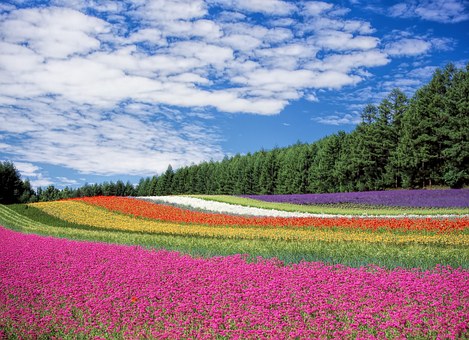 Fonte: (Arial, 10) [fonte dos dados ex: o(s) autor(es), pesquisa de campo)4. Formatação de tabelasDe acordo com as Normas de Apresentação Tabular do Instituto Brasileiro de Geografia e Estatística (1993), tabela é uma forma de apresentação de dados numéricos, que possui a seguinte estrutura:a) Identificação da tabela;b) Elementos da tabela.Exemplo de tabela:Tabela 2. Tempo médio de defesa da dissertação – comparativo de 2 períodos. (Fonte Arial 11)Fonte: Pizzi e Santos, 2017. (Fonte Arial 10). (Não se esquecer de colocar as informações da obra citada nas referências).5. Conclusão ou Considerações finaisParte final do texto, na qual se apresentam as conclusões correspondentes aos objetivos e hipóteses.ReferênciasConfiguração do texto: Arial 11, alinhamento à esquerda, espaçamento simples. Obs.: Obrigatório o Nome e sobrenome dos autores por extenso. Repetir os sobrenomes dos autores não usar traço/ponto: (______.)Listar todas e somente as obras citadas no texto em ordem alfabética de SOBRENOME do autor, segundo normas ABNT. Verificar em Diretrizes para autores instruções para as referências. Caso haja citação sua no texto, solicitamos que seja colocada no lugar do Sobrenome a palavra AUTOR, seguida da letra X. Exemplo: (AUTOR X, 2016, p.23). Na referência apenas AUTOR e ANO. Exemplo: AUTOR, 2016.Exemplos:a) Livro de um só autor:
SOBRENOME, Nome. Título em negrito. Edição. Local de edição: Editora, ano de edição, número de páginas.b) Livro de dois autores
SOBRENOME, Nome; SOBRENOME, Nome. Idem ao primeiro exemplo.c) Livro de três autores:
SOBRENOME, Nome; SOBRENOME, Nome; SOBRENOME, Nome. Idem ao primeiro exemplo.d) Livro de mais de três autores:
SOBRENOME, Nome et al. Idem ao primeiro exemplo.e) Capítulo/Artigo em livro:
SOBRENOME, Nome. Título do artigo. In: SOBRENOME, Nome (Ed./Org.). Título do livro em negrito. Edição. Local de edição: Editora, ano de edição, página inicial e final do capítulo.f) Artigos em Revistas:
SOBRENOME, Nome. Título do artigo sem aspas ou itálico. Nome da Revista em negrito, local, volume, número, página(s), data (mês e ano).g) Dissertações e Teses:
SOBRENOME, Nome. Título da dissertação ou tese em negrito. Ano da defesa. Número de folhas. Dissertação/Tese (Mestrado/Doutorado em xxx [área]) – Nome da Instituição (Faculdade, Universidade), local, ano da publicação.h) Artigos em jornais:
SOBRENOME, Nome. Título do artigo sem aspas ou itálico. Nome do jornal em negrito. Local, data, Caderno/Seção, página(s).i) Publicação em meio eletrônico:
SOBRENOME, Nome. Título da matéria ou artigo. Título da publicação (site, revista), local, número, data (mês e ano). Disponível em: (endereço eletrônico). Acesso em: (data).Nota(s) de rodapéAs notas, numeradas sequencialmente em algarismo arábico no texto, devem figurar ao final de cada página, na mesma ordem em que aparecem no texto.Exemplos:1 Primeira nota (Fonte Arial 10)2 Segunda nota.3 Terceira nota.APÊNDICE A (Fonte Arial 11, negrito)Espaço para inserção de questionários e/ou outros elementos complementares ao artigo de concepção e elaboração pelo(s) próprio(s) autor(es). Configuração do texto: Arial 12, alinhamento à esquerda, espaçamento simples.ANEXO 1 (Fonte Arial 11, negrito)Espaço para inserção de outros elementos complementares ao artigo. Configuração do texto: Arial 12, alinhamento à esquerda, espaçamento simples.Agradecimentos (Arial 11, negrito)Configuração do texto: Arial 12, alinhamento à esquerda, espaçamento simples.Enviado em: NÃO PREENCHER    |    Aprovado em:	NÃO PREENCHER[LIMITE DE TEXTO: ATÉ 20 PÁGINAS]MestradoMestradoMestradoMestradoAnoTempo defesa em mesesAnoTempo defesa em meses199743200629199844200726199941200824200041200923200136201024200238201125200340201223200434201324200534201424Total do período em meses351222Média do período em meses3925